Информатика . 7 класс. ФГОС. Итоговая контрольная работа.Вариант 2.Часть 1. Задания с выбором ответа.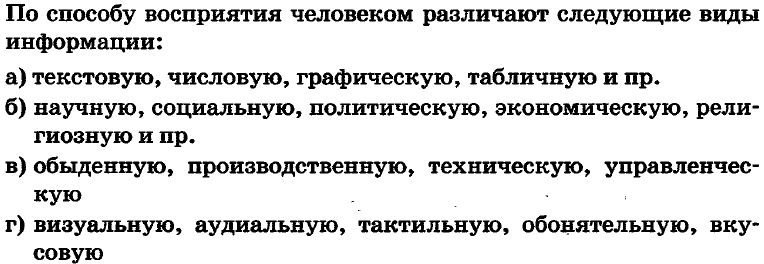 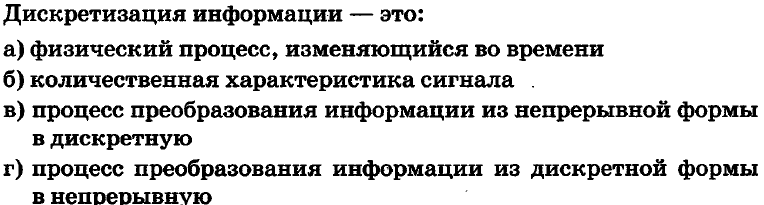 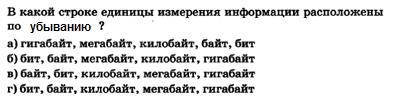 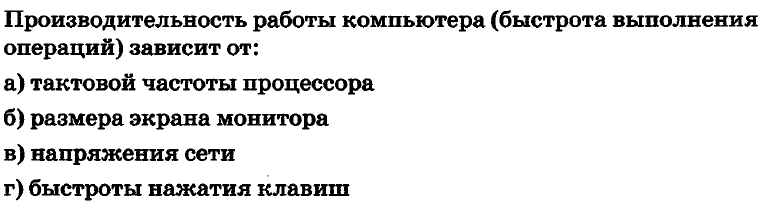 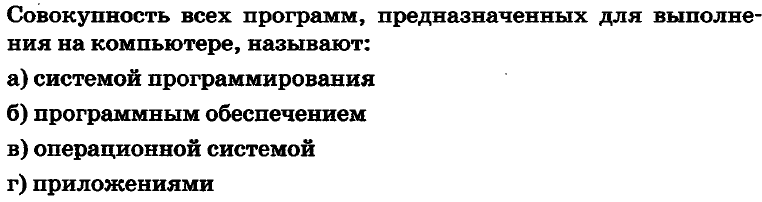 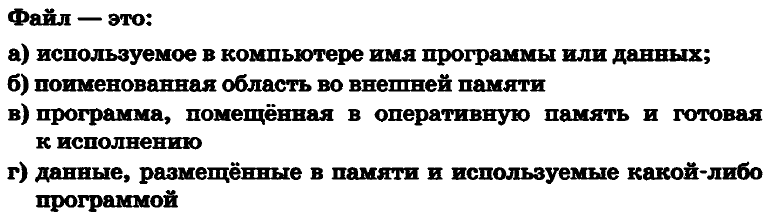 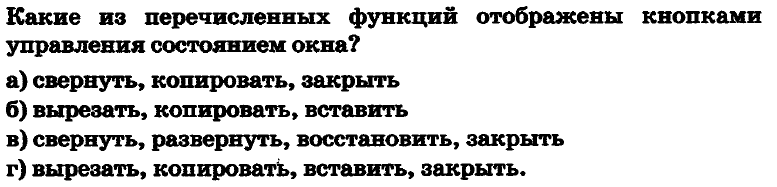 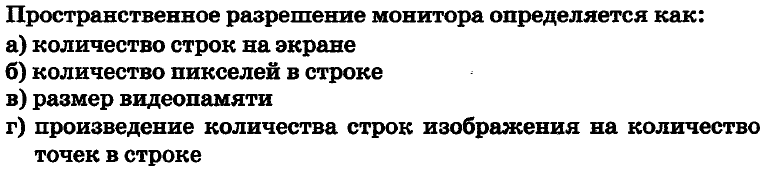 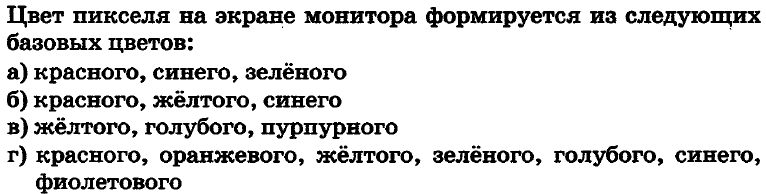 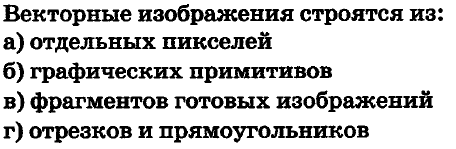 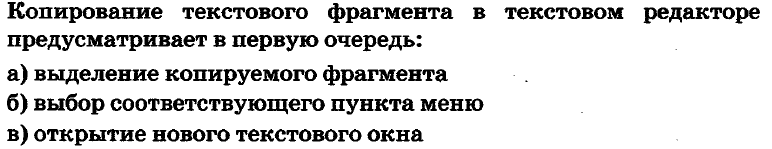 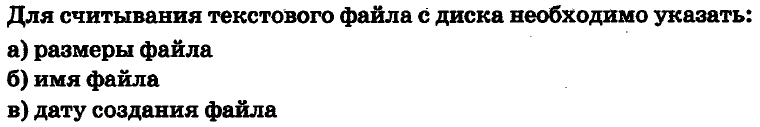 Часть 2. Задания с полной записью решения.Преобразуй единицу измерения информацииКбайт = ____________битИспользуя кодовую таблицу, определите, какой набор букв закодирован строкой100010111101Имеется текст, объем которого 40 килобайт. На каждой странице 40 строк по 64 символа. Текст закодирован в кодировке Windows (8 бит на 1 символ). Определить количество страниц в тексте. Файл «Отметка.doc» храниться на диске D: в каталоге  «Контрольная работа», который вложен в каталог  «7 класс». Запиши полное имя файла «Отметка».Средняя скорость передачи данных по некоторому каналу связи равна 28 800 бит /с. Сколько секунд потребуется для передачи по этому каналу связи цветного изображения размером 640 Х 480 пикселей при условии, что цвет каждого пикселя кодируется 3 байтами?АБВГД111010010110